분류 : 화성암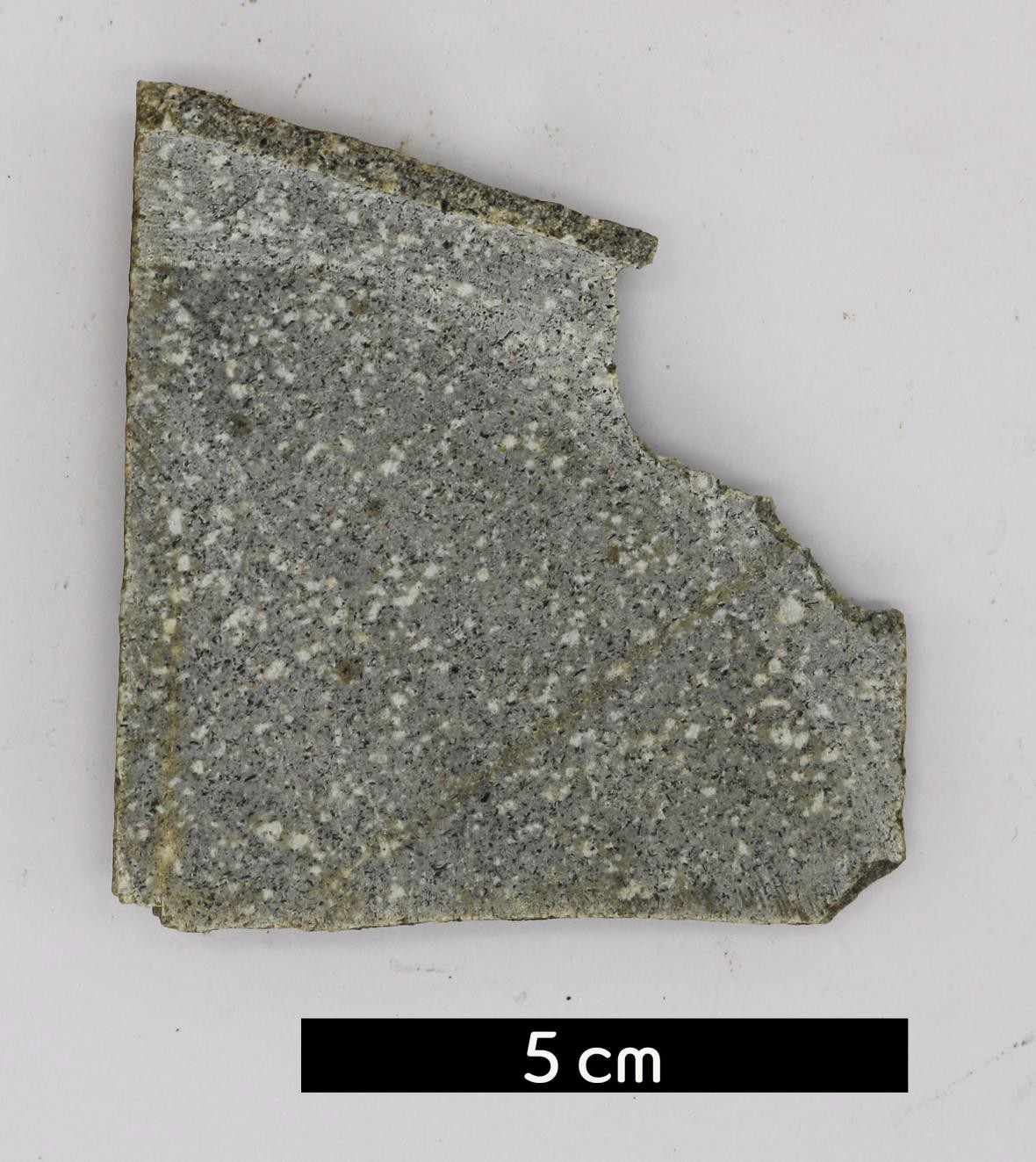 암석이름 : 반화강암(Aplite)주요광물 : 석영, 사장석, 정장석, 흑운모보유기관 : 강원대학교 지질학과산지 :	충청북도 음성군 생극면특징심성암의 마그마 분화에 의해 생긴 산성의 암맥으로 세립의반심성암이다.구성광물의 결정이 1mm 이하인 완정질 및 등립상의 암석이 다.화학조성은 화강암에서 반려암질에 걸치는데 일반적으로는화강암질을 가리킨다.작은 크기의 흑운모가 흑색 점으로 나타난다.